Adding Links to WebsitesUse the following instructions to add links to your Moodle course.  You can add links to websites. If you have any questions, please contact the helpdesk at helpdesk@alverno.edu. Task 	Screen ShotAdding URL links Log into your Moodle course and click the Turn editing on button in the upper right-hand corner.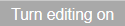 Open a new browser tab.Navigate to the website you want to add to your Moodle course.Highlight and copy the URL at the top of the website.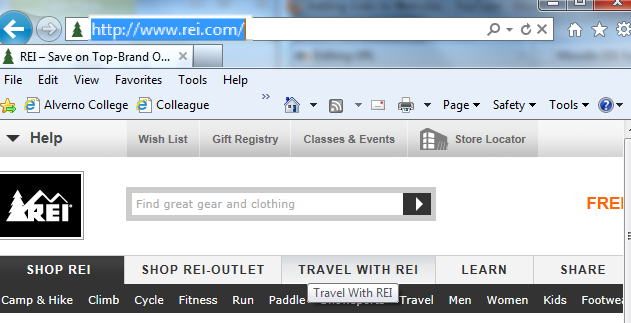 Click back to the tab that contains your Moodle course, click into the appropriate topic and click Add an activity or resource 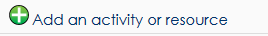 Task 	Screen ShotScroll down and select URL.Then click Add.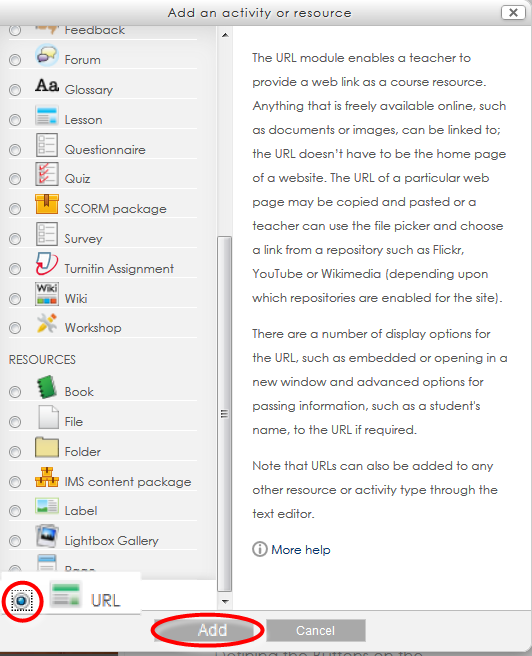 Name the link. This is what users will see on the Moodle course.Paste the link in the “External URL” box 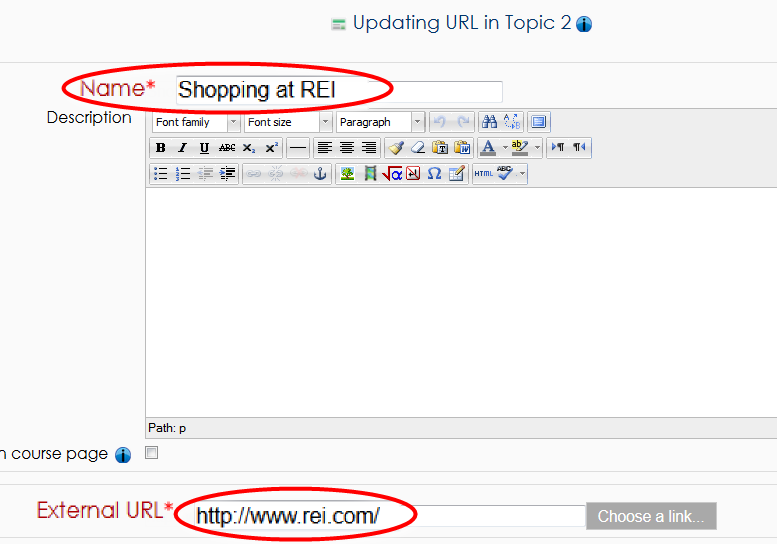 Task 	Screen ShotMake sure the Display setting is set to display “In pop-up.”Scroll down and click the “Save and return to course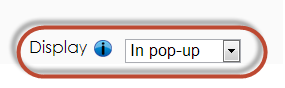 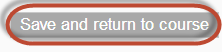 Check the link by clicking on it in the course.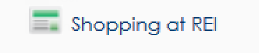 The website will open in a popup window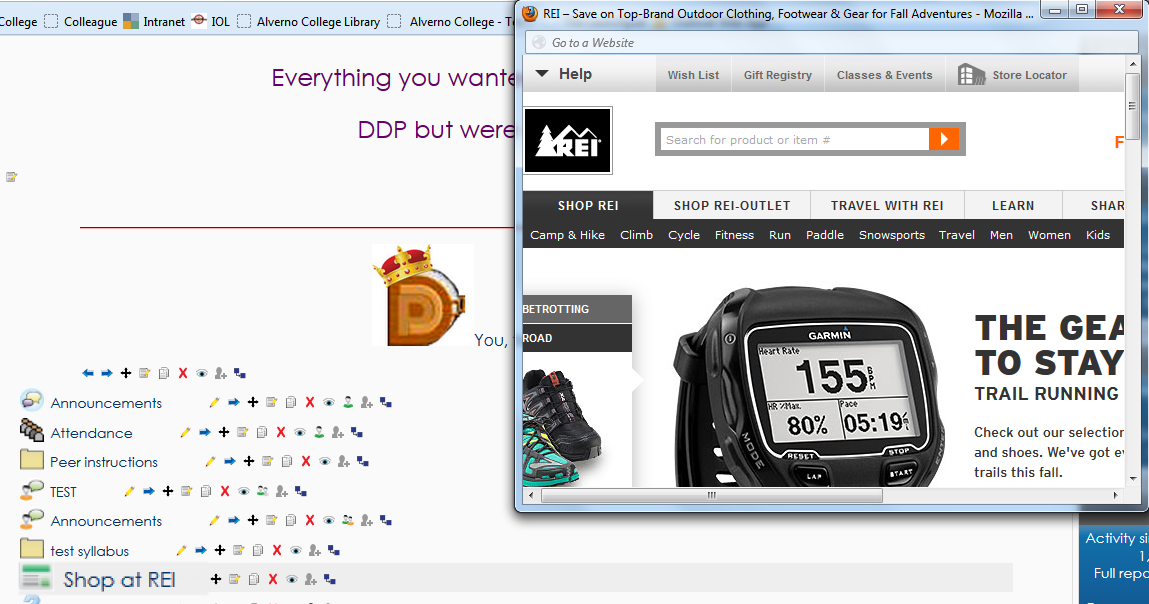 Task 	Screen ShotAdding links in a labelClick the Add an activity or resource button.Because you want to link to a website from text, click LabelThen click the Add button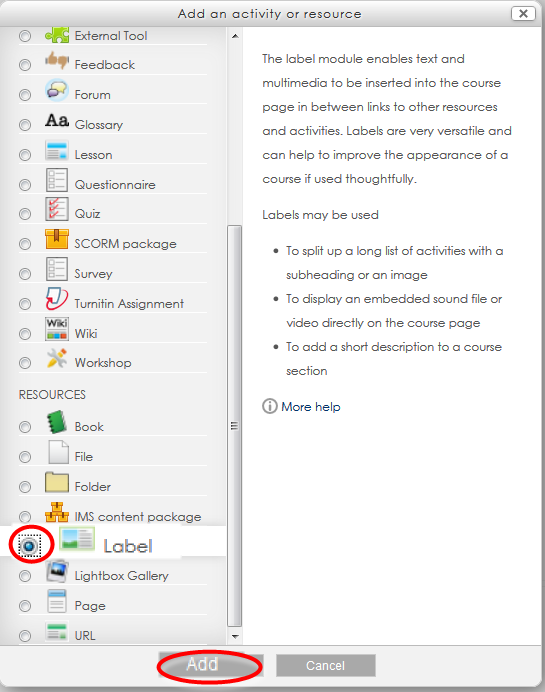 Task 	Screen ShotIn the Label text box, add text.Highlight the word or words to be linked.Click the Bold, Underline and select a dark blue font color by clicking on 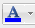 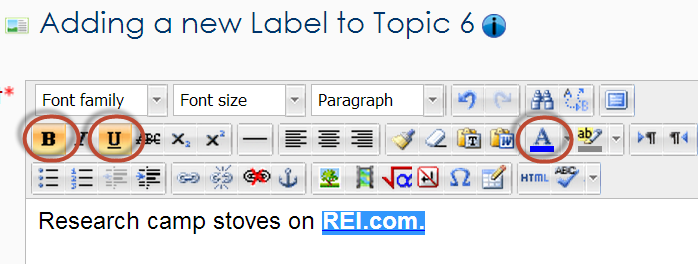 Finally, with the words highlighted, click on the link button to attach the URL to the selected word or words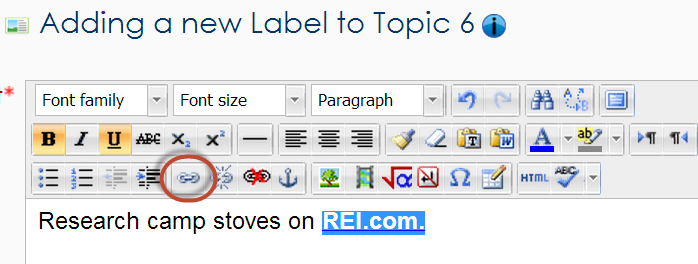 In the popup window, paste the URL in the Link URL boxIn the Target box, select Open in new windowIn the Title box, type the website name for users with accessibility issuesClick the Insert button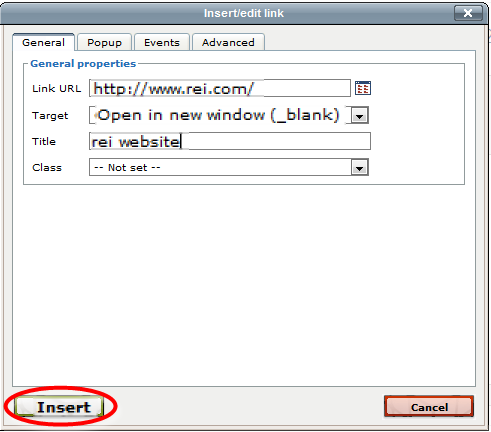 Scroll down to the bottom the screen, and click Save and Return to Course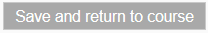 Task 	Screen ShotOn the course page you can see the URL link and the label linkBoth link to the REI website which opens in a separate window.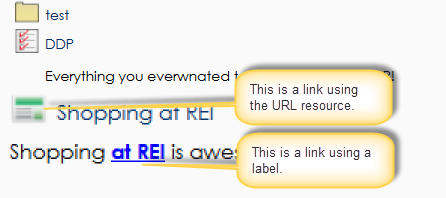 Task 	Screen ShotLinking to a video To link to a video turn editing on Browse to the YouTube video you want in your Moodle course.Click on Share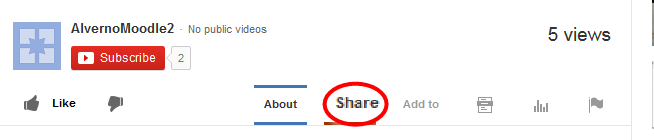 Click on Share this videoHighlight and copy the URL below Share this videoNote: Do not copy the URL from the top of the website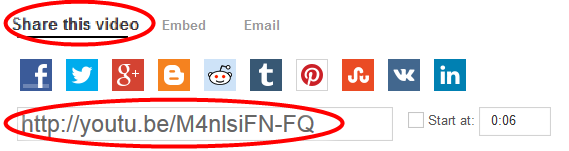 Go back to your Moodle course and click on add an activity or resourceScroll down and select URL.Then click Add.Name the link (I.E. Watch this Video)Paste the URL in the External URL box Make sure the Display setting is set to display “In pop-up.”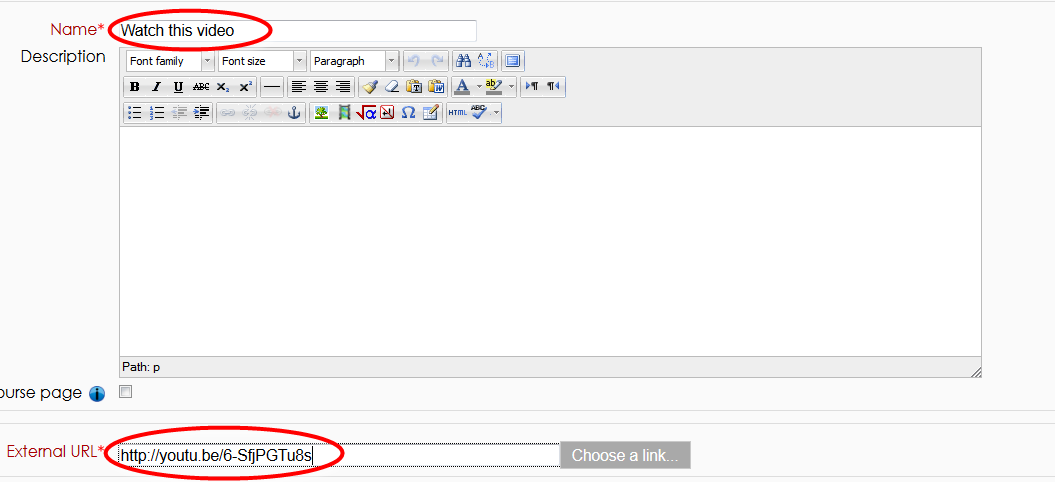 Scroll down to the bottom the screen, and click Save and Return to CourseThe URL link will appear on you Moodle course pageClick on the link to view the video in popup window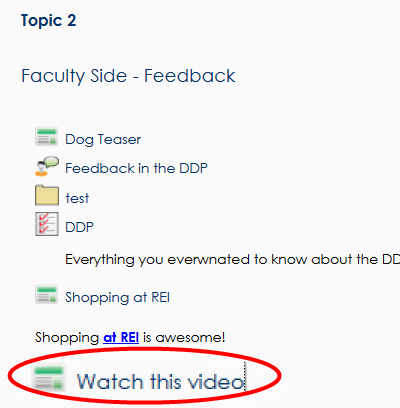 Task 	Screen ShotEmbedding a videoTo embed a video in your Moodle course page, click the  Turn editing on buttonClick on the Add an activity or resource button Select Label Click the Add buttonTask 	Screen ShotGo to the Youtube video Click on ShareClick Embed 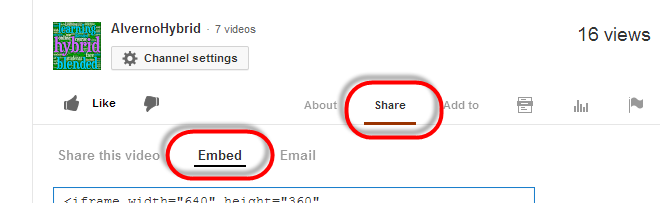 Select the video size. 640 x 360 or smaller is recommended.Uncheck the box  next to Show suggested videos when the video finishes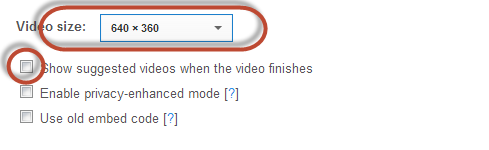 Highlight the code and copy.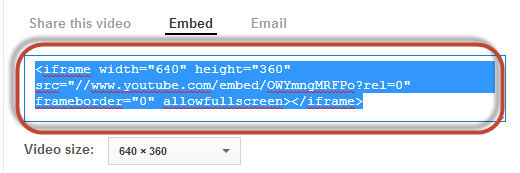 Go back to the Moodle label.Click on the HTML tool 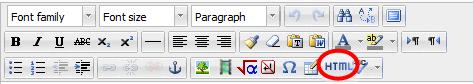 In the HTML source editor, right click and select pasteScroll down and click Update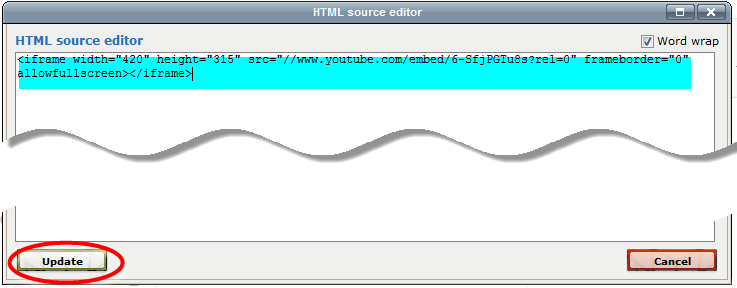 Task 	Screen ShotIn the Adding a Label screen, you  can click on the  centering tool center the video or leave it left justifiedScroll down and click on Save and return to course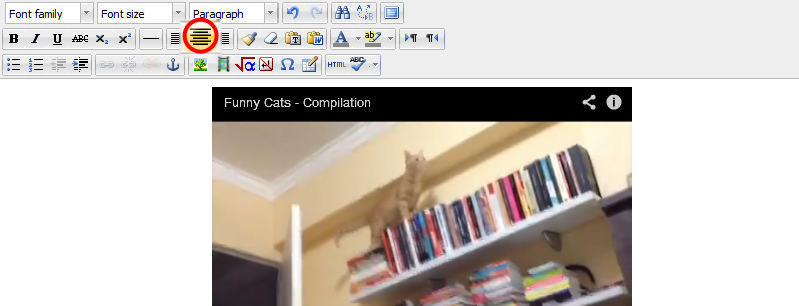 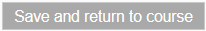 The URL link will take up less real estate of the course pageThe embedded video can add to the interest to the page Remember: Too many embedded videos will use up more real estate and cause students to scroll more through your activities and resources.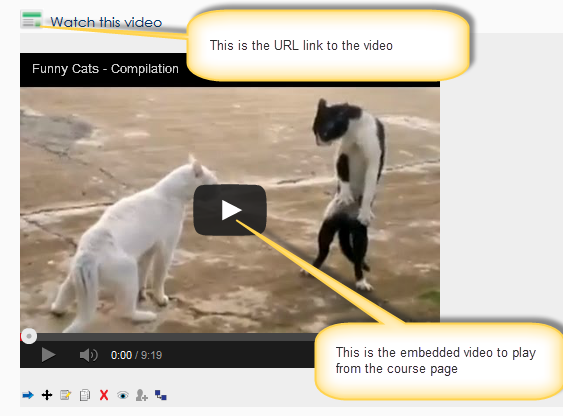 